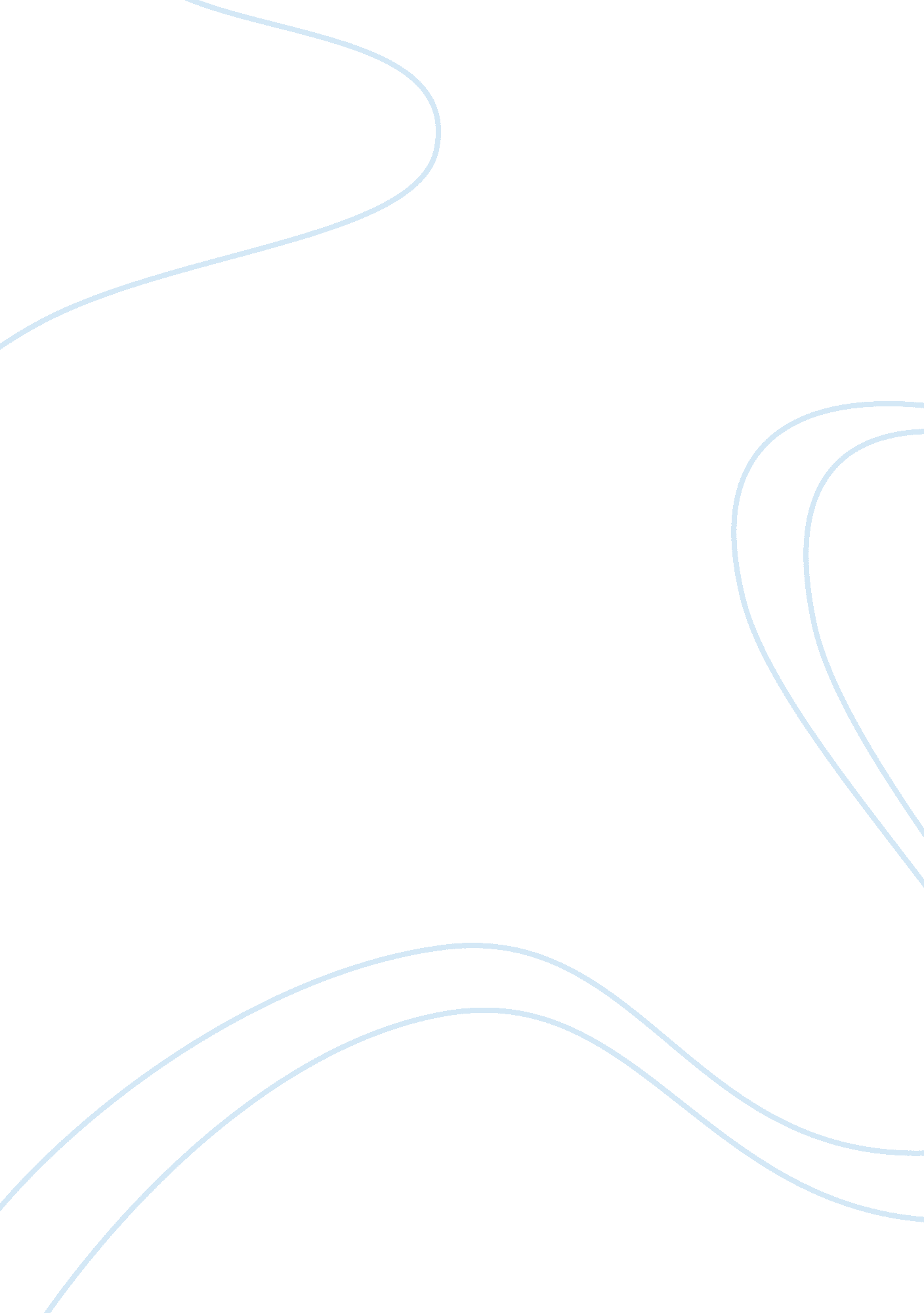 Performance management and communication in business business essay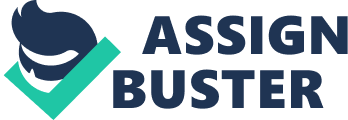 This assignment is based on public presentation direction and personal contemplation on the communicating with direction of `` POUNDSTRETCHER '' . I am working in one of its subdivisions, which is at Wembley high route from last seven month. I am concentrating on some issues which are related with the client satisfaction in this administration. I want to minimise them and to accomplish its mission. Today is the clip of competition and if administrations want to stand in the market they have to look at every country. `` Poundstretcher, Look what 's new instore '' is a large administration presently consists 140 shops located throughout UK and over 5000 employees. The shops largely find on the high street and in out of town locations. The mission of the administration is to do shops appealing to the whole household and present a alone shopping experience to every client. You can happen different subdivisions like family, electrical, wellness and beauty, amusement, vesture, stationary, gifts, nutrient and drink, horticulture, pet, party, furniture, athleticss, baggage. [ www. poundstretcher. co. uk ] PERFORMANCE Issue: - I have chosen public presentation issue of Poundstracher related to shops continuously traveling down. where I presently working. Nowadays shop shows lower public presentation because there is uninterrupted lessening in clients level. I have received the inside informations from my subdivision director about client ratio and decrepit gross revenues study which demonstrate lower public presentation of shop. [ Refer appendix. ] There are so many retail rivals like Tesco, lb land, 99p shop, lb star, Primark, some off license stores available around shop and because of cut troth competition in the market, shop continuously fring clients which adversely affect on shop 's net income which is traveling down. Shop failed to utilize proper distribution system. The 2nd ground is that the shop can non have bringing of the goods in clip. Sometimes there is no stock of peculiar points, they may come or non in the following bringing. We may lose the client, because of inaccessibility of merchandises. We do non hold right merchandise right clip. The another ground is that there are merely three boulder claies available in the shop but merely two are used in running concern hours of shop, among them when the clip of haste they are allowed to run the 2nd boulder clay. It 's proved the weak direction of shop. The shop is truly really large and largely three or four staff members available including director. They are distributed to work for security, boulder clay operator, replenishing, selling and clean up up. So we can state there is load of multi undertaking public presentation on employees in our shop. So it 's adversely affect on employees occupation public presentation. There is no 1 store floor helper for helping the clients. There is deficient client service so store continues losing client twenty-four hours by twenty-four hours. I am taking this subject because some clients do non like to wait ; they want to acquire proper counsel, expected from staff. In this state of affairs the less figure of employees is the ground for it. Because of stress staff can non pay proper attending to them. My point of position these are the ground for losing the sale. Valid and Substantiated Reasons: - Because of decrease degree in clients in the shop, a shop traveling to incurs losingss twenty-four hours by twenty-four hours. If company will non be able to come out from this state of affairs, the top degree direction may take a determination to shut the shop. The employees will lose the occupation. This competitory clip besides brings chance with it, so company is cognizant of it and can utilize the scheme which helps to run concern. This is a large administration, if a shop loses its creditability among the dependable and prospective client group than the market portion of shop will be affected detrimentally in the competitory retail market. Once the repute of the administration lost than it is really hard to construct up once more. Because of merely one shop, the company may be suffered a batch. Meaning of Communication: - To pass on agencies to reassign. Harmonizing to Birvenu, `` Communication is a procedure of conveying the information, feelings, attitudes, facts, beliefs and thoughts between life existences. '' Harmonizing to I. A. Richards the other definition is that `` communicating is the exchange of significances between persons through a common system of symbols '' . It is a two manner procedure. Harmonizing to Louis Allen, `` Communication is the amount of all the things one individual does when he wants to make apprehension in the head of another. It is a span of significance. It involves systematic and uninterrupted procedure of stating, listening and understanding. '' Communication method: - Basically, to go through the information, sentiment, message, ideas from one individual to another we use different signifiers of communicating media like telephone, e-mail, nomadic etc. Besides the basic ways of communicating are by singing, organic structure linguistic communication, touch and oculus contact. There are six different types of communicating, which are as follows. [ www. communicationskills. co. in ] Verbal Communication: - To verbal agencies unwritten. This type of communicating includes sounds, words, linguistic communication and speech production. Language is said to hold originated from sounds and gestures. Telephone conversation is verbal communicating. If communicate of import, sensitive or controversial information so face to confront communicating effectual, while in meeting to discourse affairs and to make a speedy understanding on a class of action than telephone communicating utile. Public speech production is another verbal communicating. In general, we use verbal communicating. Non-verbal communicating: - It is a physical ways of communicating like tone of the voice, touch, odor and organic structure gesture. Singing, music, dancing, sculpturing, symbols, mark linguistic communication and organic structure linguistic communication are besides included in non-verbal communicating. Facial look, gestures, oculus contact are different ways of communicating. Written communicating: - Writing the words which you want to pass on is called written communicating. Letter, notes, articles, electronic mail, memos, facsimiles, publication, booklets, advertizements and intelligence releases are illustrations of written communicating. Largely in concern, business communities are preferred to utilize the written communicating. Today engineering is turning ; people use text messages of Mobile is besides one of informal written communicating, it is really favorable in childs. Good authorship accomplishments leave some positive consequence on clients, enhanced image in the society and environing environment. Ocular communicating: - Ocular communicating is ocular show of information like topography, picture taking, marks, symbols and designs. Television and picture cartridge holders are the electronic signifier of ocular communicating. Sometimes the marks, symbols say excessively much than words or written paperss. Intra-personal communicating: - In this type of communicating, a individual thinks and negotiations with himself. It is an single contemplation and contemplation. Some state of affairss arise, a individual can non portion his feeling and emotions with others at that clip he talks with himself. Some individuals like to populate entirely they may utilize intra-person communicating. Interpersonal communicating: - This is direct, face-to-face communicating that occurs between two individuals. It is basically a duologue or a conversation between two or more people. [ Business Communication, by Minakshi Raman and Prakash Singh, www. communicationskills. co. in Justification Of Communication Method: - To measure this issue to my pull offing manager, I have chosen the written communicating method, particularly manus written missive. The other thing is that the manus written missive shows my personal touch, feeling and attitude towards my administration, while printed stuffs are formal in nature. Written communicating trades with the creative activity and sending of massages. In verbal communicating, we do non hold any cogent evidence of communicating while written communicating, there is ever a cogent evidence. In this communicating, words are distinguishable from each other, being surrounded by white infinite from all side. It is more formal and literate and follows regulations of grammar purely. The chief advantage of this communicating is that one time the message is sent or received than it may be lasting as one want. It can be saved for subsequently study so we do non necessitate to retrieve the information. The written communicating can be changed, edited many times before communicated with others. This is its chief advantage. There are lucidity, dependability, concision, rightness, nexus associated with written communicating so it 's become really efficaciously. For these ground I have chosen this method to pass on with my pull offing manager. So, they can come out with new scheme and assist administration to accomplish his mission. [ Business communicating by K. K. Sinha ] Execution of Communication Method: - For the reflecting my thoughts on paper, I refer excessively many types of concern missive templet and in conclusion I choose of them for communicate with direction of my shop. I written missive and direct it via station to my shop. [ refer: appendix ] Contemplation on The Communication: - This communicating assignment 's plants would helpful me to accomplish its aim of supplying utile information to the pull offing manager in future in my calling prospective, its aids me to construct up my assurance. In future, if any state of affairs will be raised at that clip this experience helps me excessively develop my communicating accomplishment. This method will win or non but I learn from my errors and following clip I am able to stand for more efficaciously my sentiments and its aid to better my observation accomplishment, to place jobs. First, I ever looked merely front side of any job, but when I have started to do this assignment and believing more about my work topographic point sing issues, my seeing to see the jobs, state of affairss is changed. Now I look them with different angels and to work out them I come out with possible solutions, among them I use the best solution for that job. Decision: - Before fall ining this administration, I was really diffident and less chatty miss. To run into every twenty-four hours new people, covering with them, it has helped me to develop my internal strength ; I can place my failings and change over them into strength. My assurance is increased which help me to develop my calling. Hope my pull offing manager understand the present state of affairs of our shop, bring alterations to the direction. If this state of affairs becomes successfully, than the top degree direction of administration would present altering in direction which helps them to accomplish their long term ends. I have done analytical research on the present state of affairs of my shop and happen some possible solution sing it. 